For office use only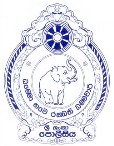 Reference No: …………………..APPLICATION FOR POLICE CLEARANCE CERTIFICATE POLICE HEADQUARTERS, COLOMBO 01, SRI LANKA(PLEASE WRITE ALL IN CAPITALS)Applicant’s Name in full:NIC Number :Reference High Commission/Embassy :Passport Number:Nationality:Date of Birth :	Sex:	Male	FemaleOccupation:Purpose :Residence Visa	Temporary Visa	Employment	Student	ScholarshipStatus :	Rev.	Married	UnmarriedHave you applied for a certificate previously? Yes	No	CountryIf so, was a certificate issued to you:	Yes	NoReference No:Present address in Sri Lanka:Present address: (Overseas)Date of issue:Places of residence for the period certificate is required:(If insufficient space, give details on an attachment)* If police area incorrectly filled, your clearance certificate could delay.Page: 1 of 3Person authorized by the applicant who are in foreign to handover the application. Mother	Father	Wife	Husband	Brother	Sister	OtherName : ………………….……………………………………………………………………………………………… NIC / Passport No : …………………………………………………………Indicate address of the High Commission/Embassy/Consulate to which the certificate should be addressed to:Indicate the address the police clearance certificate should be posted to:Telephone Number in Sri Lanka :…………………………………… 19. Email Address: …………………………………………………….………………………………..	…………………………………………..Date	Signature of ApplicantFor office use onlyDate	: ……………………………Reference Number : ……………………………BR Number	: ………………………………. Date of Issue  : ……………………………….Manner of dispatchPage: 2 of 3Details of Spouse (If applicable only)02. In addition to the details provided in page 01, the addresses of the places where the applicant and spouse lived since birth, both in Sri Lanka and overseas with the relevant Police Area in Sri Lanka to be stated.……………………..	…………………………………Date	Signature of Applicant.Page: 3 - 3AddressesPolice AreaDateDateAddressesPolice AreaFromToPolice StationDate SentDate ReturnedRemarksSISCIDTIDDept. Of Registration of Persons (NIC)01.(a).Spouse’s Full Name :-(b).Nationality :-(c).Passport No.:-(d).NIC No. :-Applicant’s AddressSpouse’s Address